WALT: add amounts in ml to 100ml.                  Date………………………………Task: Imagine these are the amounts of water in the miniature cups. By adding them together, how many different ways can you make the total of 100ml? Record your answers on the chart underneath this page.                 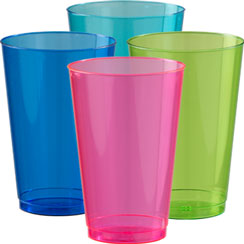 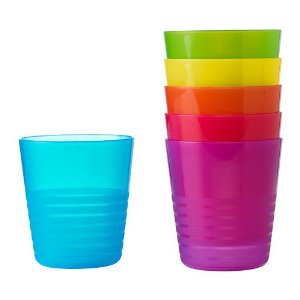 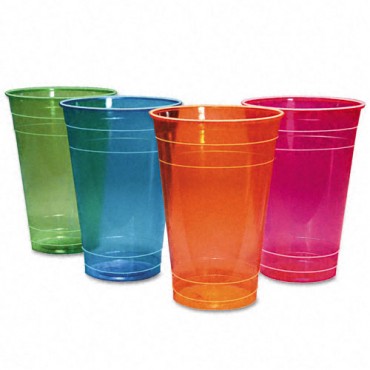 60ml                             15ml                               10ml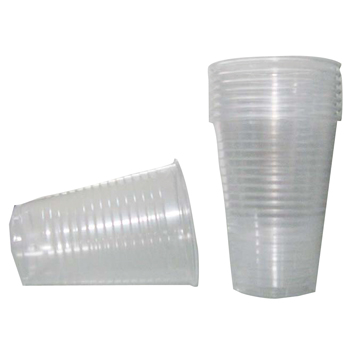 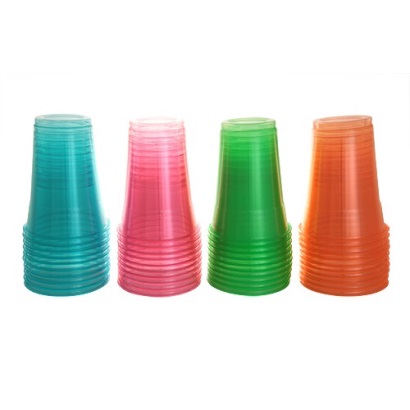 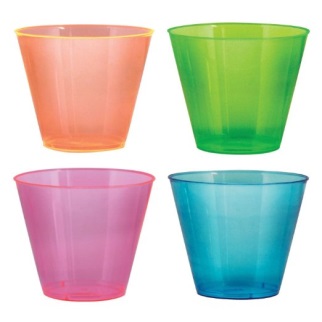 80ml                            70ml                               20ml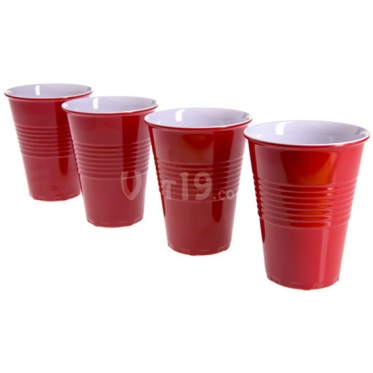 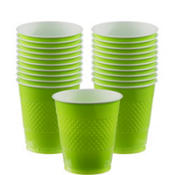 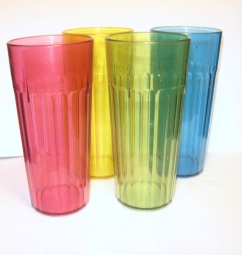 25ml                           40ml                                  30mlI have started you off. Really try and challenge yourself!1.  40ml + 30ml +20ml +10ml= 100ml2.  60ml + 25ml + 15ml = 100ml3.4.5.6.7.8.9.10.1112.13.14.15.16.